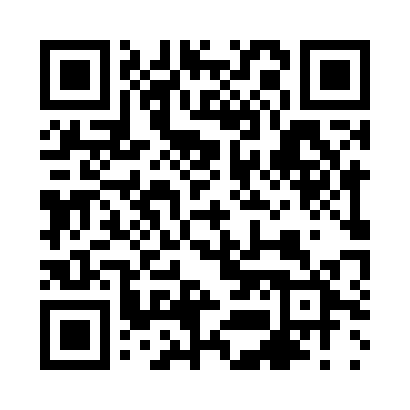 Prayer times for Campo Maior, BrazilWed 1 May 2024 - Fri 31 May 2024High Latitude Method: NonePrayer Calculation Method: Muslim World LeagueAsar Calculation Method: ShafiPrayer times provided by https://www.salahtimes.comDateDayFajrSunriseDhuhrAsrMaghribIsha1Wed4:365:4811:463:075:446:512Thu4:365:4811:463:075:446:513Fri4:365:4811:453:075:436:514Sat4:365:4811:453:075:436:515Sun4:365:4811:453:075:436:516Mon4:365:4811:453:075:436:517Tue4:365:4811:453:075:436:508Wed4:365:4811:453:075:436:509Thu4:365:4811:453:075:426:5010Fri4:365:4811:453:075:426:5011Sat4:365:4811:453:075:426:5012Sun4:365:4811:453:085:426:5013Mon4:355:4811:453:085:426:5014Tue4:355:4811:453:085:426:5015Wed4:355:4811:453:085:426:5016Thu4:355:4811:453:085:426:5017Fri4:355:4811:453:085:426:5018Sat4:355:4811:453:085:426:5119Sun4:365:4911:453:085:426:5120Mon4:365:4911:453:085:426:5121Tue4:365:4911:453:085:426:5122Wed4:365:4911:453:085:426:5123Thu4:365:4911:453:085:426:5124Fri4:365:4911:463:085:426:5125Sat4:365:5011:463:095:426:5126Sun4:365:5011:463:095:426:5127Mon4:365:5011:463:095:426:5228Tue4:365:5011:463:095:426:5229Wed4:365:5011:463:095:426:5230Thu4:365:5011:463:095:426:5231Fri4:365:5111:463:095:426:52